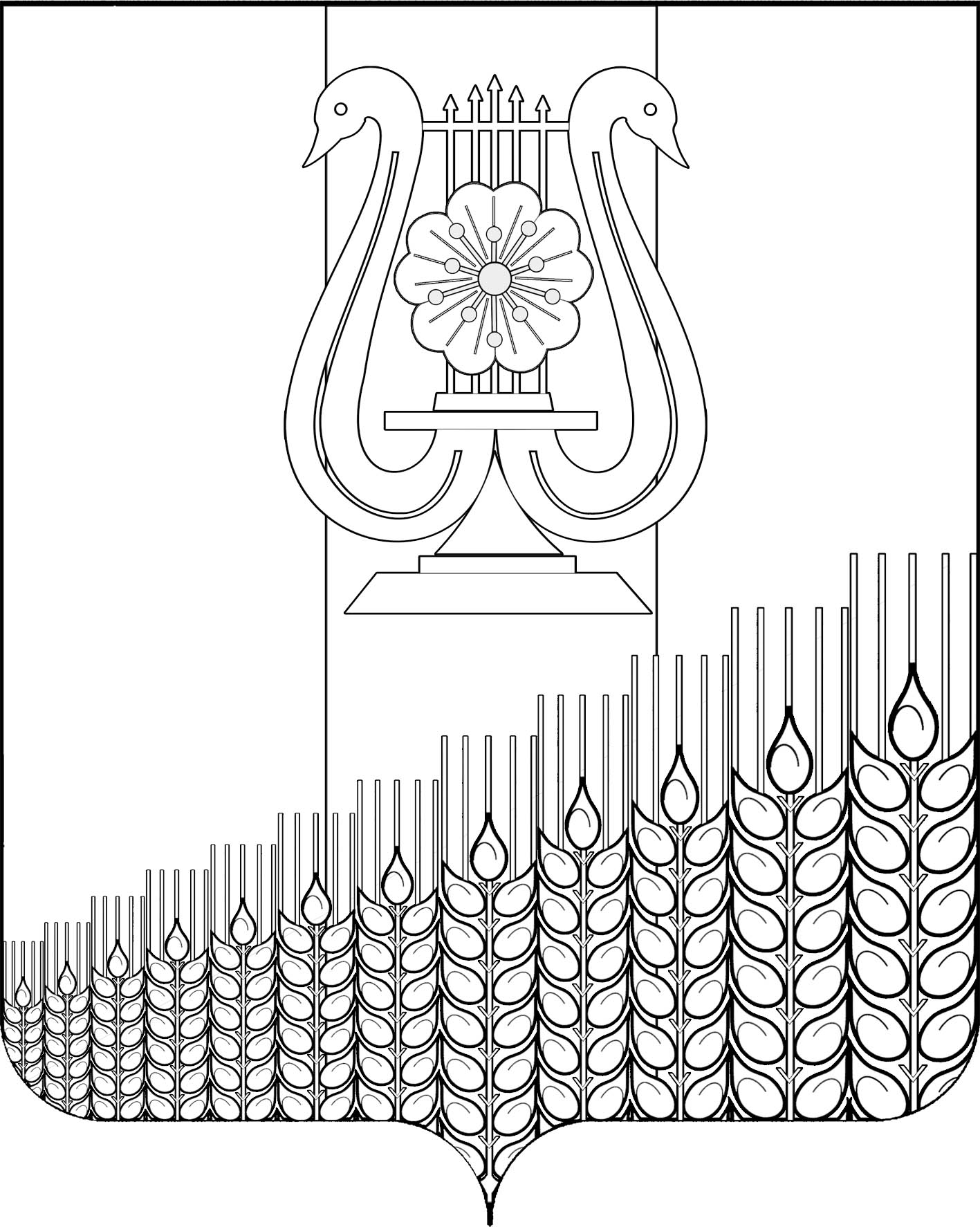 АДМИНИСТРАЦИЯ ПЕРВОМАЙСКОГО СЕЛЬСКОГО ПОСЕЛЕНИЯ
КУЩЕВСКОГО РАЙОНА  ПРОЕКТПОСТАНОВЛЕНИЕот  _________                                                                                № _____поселок ПервомайскийО признании утратившим силу постановлений администрации Первомайского сельского поселения Кущевского района В соответствии с Федеральным законом  от 6 октября 2003 года                  №131-ФЗ «Об общих принципах организации местного самоуправления в Российской Федерации», в целях приведения нормативно-правовых актов Первомайского сельского поселения Кущевского района в соответствие с действующим законодательством Российской Федерации, постановляю:1. Признать утратившими силу:1) постановление администрации Первомайского сельского поселения Кущевского района от 06 июня 2019 г. № 66  «Об утверждении административного регламента исполнения муниципальной функции в Первомайском сельском поселении Кущевского района «Осуществление муниципального контроля  в области торговой деятельности»;2) постановление администрации Первомайского сельского поселения Кущевского района от 30 декабря  2019 г. № 208 «О внесении изменений в постановление администрации Первомайского сельского поселения Кущевского района от 06 июня 2019 года № 66 «Об утверждении административного регламента исполнения муниципальной функции в Первомайском сельском поселении Кущевского района «Осуществление муниципального контроля  в области торговой деятельности»;3) постановление администрации Первомайского сельского поселения Кущевского района от 24 июня 2019 г. № 80 «Об утверждении административного регламента по предоставлению муниципальной услуги «Осуществления муниципального контроля за использованием и охраной недр при добыче общераспространенных полезных ископаемых, а также при строительстве подземных сооружений, не связанных с добычей полезных ископаемых».   2. Общему отделу администрации Первомайского сельского поселения Кущёвского района (Дмитриченко И.И.) обнародовать настоящее постановление.      3. Контроль за выполнением настоящего постановления оставляю за собой      4. Настоящее постановление вступает в силу со дня его обнародования.Глава Первомайского сельского поселения Кущевского района                                                                       М.Н.Поступаев                       